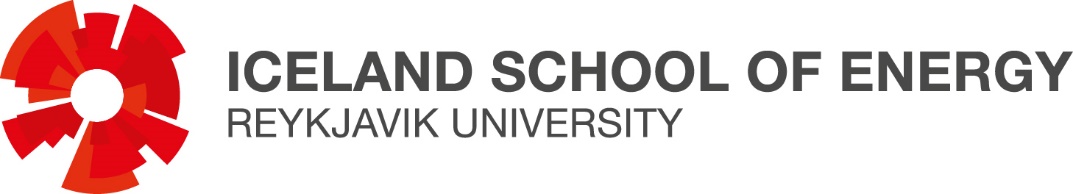 SCHOLARSHIP AWARD APPLICATION FORM 2014/15

Please note that you are only eligible to apply for a scholarship once you have applied for a place on a course through the University´s admission process, and been offered either a conditional or unconditional place. Please send completed forms to icelandschoolofenergy@ru.is 
PERSONAL DETAILS Title:      	First name: 	 Last name:	  Date of birth:	  Gender:	 Female	  		Male 	Nationality:	 Country of residence:		
Correspondence address:ACADEMIC QUALIFICATIONS
PROFESSIONAL EXPERIENCE Please provide details of your most recent employment or any previous work experience relevant to you course. OTHER ACHIEVEMENTSPlease use this space to provide details of any other prizes, awards, qualifications or achievements which you feel are relevant. STATEMENT OF SUPPORTPlease use this space to write a 500-word statement of support for your application for a scholarship. Please answer the following questions in you statement: Why have you chosen to study this academic programme? Why you have chosen to study at Reykjavik University? Why should the panel select you for this scholarship? Course applied for Address Postal/ Zip codeTelephone EmailName and country of University/ Institution Start dateFinish dateQualification obtained (BSc/MSc etc.)Degree classification (e.g. First class, 2:1) GPA or % Name and address of employer Job title DatesBrief description of role/responsibilities